110年臺北市市有公用房地提供設置太陽光電公民電廠招標案標的清冊標的編號：4建物名稱：福佳區民活動中心管理單位：士林區公所/臺北市公園路燈管理處地點：臺北市士林區美崙街190號建物類型：石頭屋建物樓層數：2建物屋齡：53年說明：建議施作範圍為2棟建物屋頂，可施做範圍約180 m2競標設備設置容量下限不低於9峰瓩（kWp）。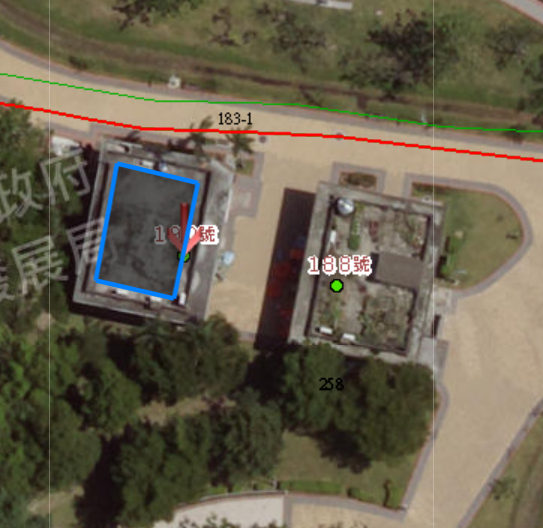 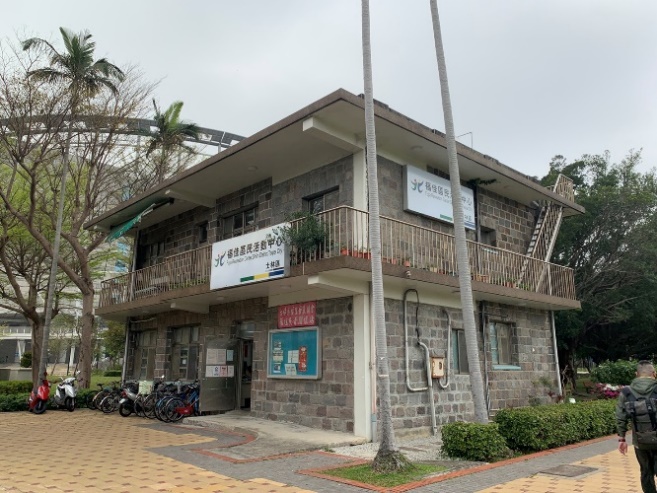 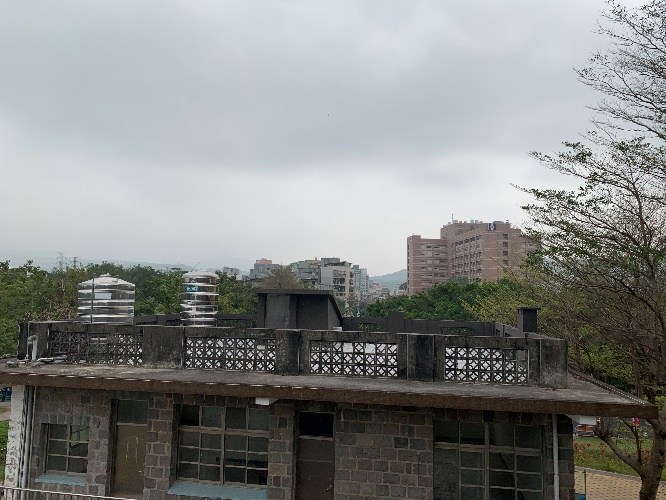 110年臺北市市有公用房地提供設置太陽光電公民電廠招標案標的清冊標的編號：5建物名稱：六合圖書館管理單位：臺北市立圖書館地點：臺北市松仁路240巷19號建物類型：樓房樓層數：7建物屋齡：13年說明：建議施作範圍為建物屋頂，可施做範圍約170 m2競標設備設置容量下限不低於8.5峰瓩（kWp）。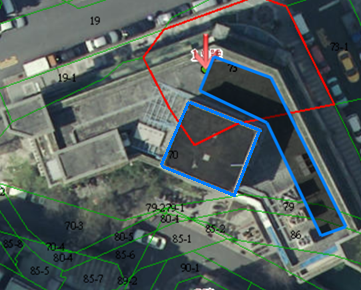 110年臺北市市有公用房地提供設置太陽光電公民電廠招標案標的清冊標的編號：6建物名稱：光華商場管理單位：臺北市市場處地點：臺北市中正區市民大道3段8號建物類型：樓房樓層數：6-8建物屋齡：13年說明：建議施作範圍為建物屋頂，可施做範圍約200-300 m2競標設備設置容量下限不低於15峰瓩（kWp）。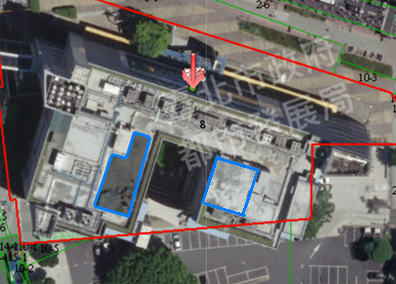 